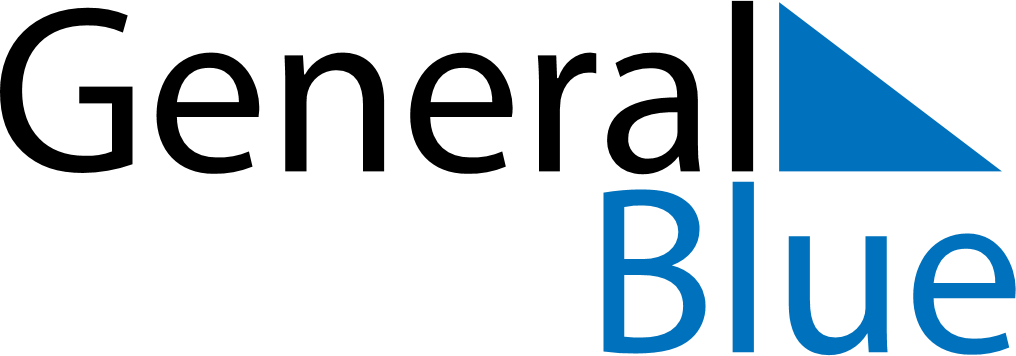 June 2024June 2024June 2024June 2024June 2024June 2024June 2024El Daein, Eastern Darfur, SudanEl Daein, Eastern Darfur, SudanEl Daein, Eastern Darfur, SudanEl Daein, Eastern Darfur, SudanEl Daein, Eastern Darfur, SudanEl Daein, Eastern Darfur, SudanEl Daein, Eastern Darfur, SudanSundayMondayMondayTuesdayWednesdayThursdayFridaySaturday1Sunrise: 5:50 AMSunset: 6:35 PMDaylight: 12 hours and 45 minutes.23345678Sunrise: 5:50 AMSunset: 6:36 PMDaylight: 12 hours and 45 minutes.Sunrise: 5:50 AMSunset: 6:36 PMDaylight: 12 hours and 45 minutes.Sunrise: 5:50 AMSunset: 6:36 PMDaylight: 12 hours and 45 minutes.Sunrise: 5:50 AMSunset: 6:36 PMDaylight: 12 hours and 45 minutes.Sunrise: 5:50 AMSunset: 6:37 PMDaylight: 12 hours and 46 minutes.Sunrise: 5:51 AMSunset: 6:37 PMDaylight: 12 hours and 46 minutes.Sunrise: 5:51 AMSunset: 6:37 PMDaylight: 12 hours and 46 minutes.Sunrise: 5:51 AMSunset: 6:37 PMDaylight: 12 hours and 46 minutes.910101112131415Sunrise: 5:51 AMSunset: 6:38 PMDaylight: 12 hours and 46 minutes.Sunrise: 5:51 AMSunset: 6:38 PMDaylight: 12 hours and 46 minutes.Sunrise: 5:51 AMSunset: 6:38 PMDaylight: 12 hours and 46 minutes.Sunrise: 5:51 AMSunset: 6:38 PMDaylight: 12 hours and 47 minutes.Sunrise: 5:51 AMSunset: 6:39 PMDaylight: 12 hours and 47 minutes.Sunrise: 5:51 AMSunset: 6:39 PMDaylight: 12 hours and 47 minutes.Sunrise: 5:52 AMSunset: 6:39 PMDaylight: 12 hours and 47 minutes.Sunrise: 5:52 AMSunset: 6:39 PMDaylight: 12 hours and 47 minutes.1617171819202122Sunrise: 5:52 AMSunset: 6:40 PMDaylight: 12 hours and 47 minutes.Sunrise: 5:52 AMSunset: 6:40 PMDaylight: 12 hours and 47 minutes.Sunrise: 5:52 AMSunset: 6:40 PMDaylight: 12 hours and 47 minutes.Sunrise: 5:52 AMSunset: 6:40 PMDaylight: 12 hours and 47 minutes.Sunrise: 5:52 AMSunset: 6:40 PMDaylight: 12 hours and 47 minutes.Sunrise: 5:53 AMSunset: 6:40 PMDaylight: 12 hours and 47 minutes.Sunrise: 5:53 AMSunset: 6:41 PMDaylight: 12 hours and 47 minutes.Sunrise: 5:53 AMSunset: 6:41 PMDaylight: 12 hours and 47 minutes.2324242526272829Sunrise: 5:53 AMSunset: 6:41 PMDaylight: 12 hours and 47 minutes.Sunrise: 5:54 AMSunset: 6:41 PMDaylight: 12 hours and 47 minutes.Sunrise: 5:54 AMSunset: 6:41 PMDaylight: 12 hours and 47 minutes.Sunrise: 5:54 AMSunset: 6:42 PMDaylight: 12 hours and 47 minutes.Sunrise: 5:54 AMSunset: 6:42 PMDaylight: 12 hours and 47 minutes.Sunrise: 5:54 AMSunset: 6:42 PMDaylight: 12 hours and 47 minutes.Sunrise: 5:55 AMSunset: 6:42 PMDaylight: 12 hours and 47 minutes.Sunrise: 5:55 AMSunset: 6:42 PMDaylight: 12 hours and 47 minutes.30Sunrise: 5:55 AMSunset: 6:42 PMDaylight: 12 hours and 47 minutes.